Приложение № 1 к Извещению о проведении запроса котировок– техническое заданиеТЕХНИЧЕСКОЕ ЗАДАНИЕна продление неисключительной лицензии на использование антивирусной программыKaspersky Endpoint Security для бизнеса – Стандартный1. Заказчик: Акционерное общество «Центральное морское конструкторское бюро «Алмаз» (АО «ЦМКБ «Алмаз»).2. Наименование продукции: продление неисключительной лицензии на использование антивирусной программы Kaspersky Endpoint Security для бизнеса - Стандартный (далее – программный продукт, ПО). 2.1. Количество защищаемых объектов: 900 шт.3. Сведения об имеющейся лицензии:Part Number имеющейся лицензии: KL4863RAUDR.Срок действующей лицензии: с 13.07.2018 г. по 20.07.2020 г. включительно.Копия лицензии приведена в приложении № 2 к Техническому заданию.4. Место и условия передачи:4.1. Передача ПО осуществляется по адресу: г. Санкт-Петербург, ул. Варшавская, дом 50.Здание с режимным графиком работы и ограниченным допуском.5. Требования к продукции:5.1. Электронный лицензионный ключ (файл).Название ПО: Kaspersky Endpoint Security для бизнеса - Стандартный Russian Edition. 500-999 Node 2 year Renewal License;5.2. Защита информации от вирусных угроз на серверах и рабочих станциях ЛВС ЦМКБ «Алмаз» и обновление антивирусных баз данных.5.3. Срок использования ПО: 24 месяца. 6. Требования к передаче ПО:6. 1. Поставщик (Лицензиар) осуществляет передачу продукта по адресу Заказчика (Лицензиату). Передача осуществляется Лицензиаром посредством передачи Заказчику в электронном или бумажном виде соответствующих лицензий и/или лицензионных ключей (ключей активации). Все необходимые данные для передачи лицензий в электронном виде будут переданы Лицензиару после подписания договора.6.2. В состав документов, передаваемых Заказчику (Лицензиату), также входит подтверждение Прав на использование прав на использование ПО на бумажном носителе. Датой поставки считается дата подписания представителями Лицензиата и Лицензиара Акта приёма-передачи прав на использование ПО.6.3. Продление неисключительной лицензии на право использования антивирусной программы Kaspersky Business Space Security Russian Edition должно поставляться с учётом имеющейся у заказчика лицензии, не перекрывать её срока действия и не допускать разрыва.7. Требования к отчетным документам:7.1 Доставка и передача прав осуществляется по оформленным надлежащим образом Актам приёма-передачи неисключительных прав на использование ПО. Акт приёма-передачи неисключительных прав (продление на использование ПО) оформляется в 2 (двух) экземплярах. 7.2. По окончании исполнения Сторонами всех условий Договора, Сторонами подписывается двусторонний Акт об исполнении договора. Акт передается Лицензиаром не позднее, чем за 5 (пять) дней до окончания срока использования прав на ПО. Приложения:Приложение № 1 – Форма Акта об исполнении договора.Приложение № 2 – Копия действующей лицензии.Инициатор закупки:Заместитель начальника 18 отдела                                                                  	М.Я. ГлускерИнженер 1 категории по информатизации						Д.О. ПрокофьевПриложение № 1 к Техническому заданиюФормаАкт об исполнении договораг. Санкт-Петербург 								«___» ___________202_ г.Акционерное общество «Центральное морское конструкторское бюро «Алмаз» (АО «ЦМКБ «Алмаз»), именуемое в дальнейшем «Лицензиат», в лице ______________________________, действующего на основании _____________________________, с одной стороны, и ____________________________________, именуемое в дальнейшем «Лицензиар», в лице ______________________, действующего на основании _________________, с другой стороны, совместно именуемые в дальнейшем «Стороны»  и по отдельности «Сторона», составили настоящий Акт об исполнении договора между Сторонами по договору № _________от «__»_________202_ года  (далее - Договор).1. Во исполнение п.1.1. Договора в период с «___»______202_ по «____»_______202__Лицензиар предоставил (передал) Лицензиату (конечному пользователю) на условиях простой (неисключительной) лицензии права на использование программного обеспечения антивирусной программы Kaspersky Endpoint Security для бизнеса - Стандартный (далее – ПО) для электронно-вычислительных машин.2. Срок использования прав на ПО составил __________ месяцев с «_____» ________202___г.  по с «_____» ________202___г.  3. Указанное в п.1 настоящего Акта об исполнении договора ПО согласно Договору, передано своевременно, в необходимом объеме и в соответствии с требованиями, установленными Договором. Лицензиат претензий по объему, качеству и срокам использования прав на ПО не имеет.4. Сумма вознаграждения, указанная в п.2.1. Договора оплачена Лицензиатом Лицензиару своевременно и в полном размере.5.  Претензий по предоставлению (передаче) прав на ПО у Лицензиата к Лицензиару нет.6. Настоящий Акт составлен в двух экземплярах, по одному для каждой из Сторон.Подписи Сторон:Приложение № 2 к Техническому заданию – копия действующей лицензии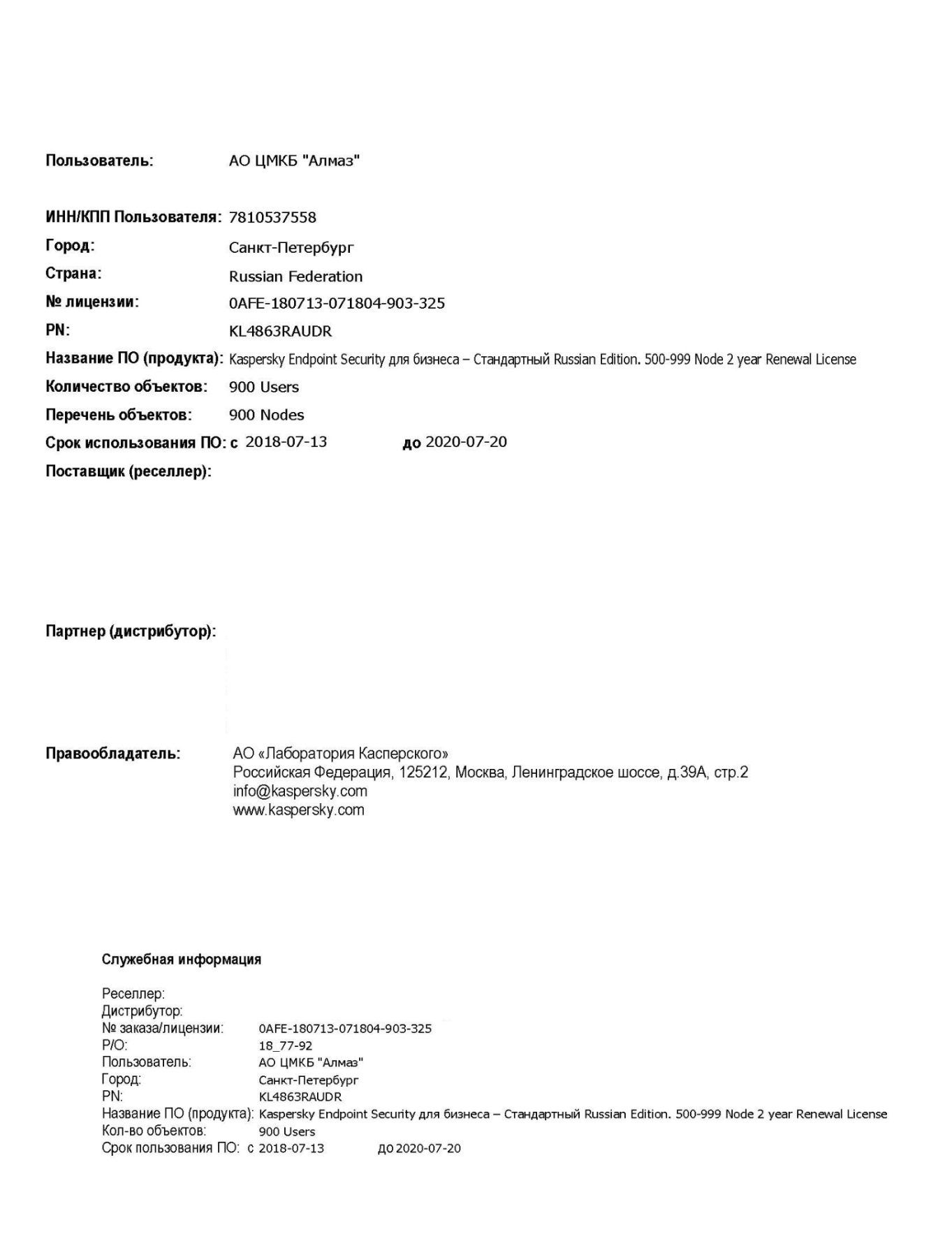 №Наименование программного обеспеченияКол-во единицРазмер (цена) вознаграждения, руб. за ед. изм.Сумма вознаграждения, руб.1Kaspersky Endpoint Security для бизнеса - Стандартный Russian Edition. 500-999 Node 2 year Renewal LicenseИтогоЛицензиат ___________________  /___________/Подпись                                Фамилия, инициалыМ.П.Лицензиар:___________________  /__________________/Подпись                                Фамилия, инициалыМ.П.